Российская Федерация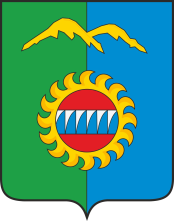 Администрация города ДивногорскаКрасноярского краяП О С Т А Н О В Л Е Н И Е 20.12.2021г.				г. Дивногорск					№ 194пО внесении изменений в постановление администрации города Дивногорска от 22.02.2013 № 30п «О создании межведомственной комиссии по профилактике правонарушений и предупреждению преступлений в муниципальном образовании г. Дивногорск» (в ред. постановлений от 05.03.2014 № 34п, от 13.03.2015 № 36п, от 15.11.2016 № 224п, от 09.04.2019 № 45п, от 19.06.2020 № 84п, от 10.02.2021 № 32п)В целях обеспечения исполнения межведомственной комиссией по профилактике правонарушений и предупреждению преступлений в муниципальном образовании г. Дивногорск своих функций в полном объеме, в связи с выбытием членов комиссии, руководствуясь статьями 43, 53 Устава города,ПОСТАНОВЛЯЮ:1. Внести в постановление администрации города Дивногорска от 22.02.2013 № 30п «О создании межведомственной комиссии по профилактике правонарушений и предупреждению преступлений в муниципальном образовании г. Дивногорск» (в ред. постановлений от 05.03.2014 № 34п, от 13.03.2015 № 36п, от 15.11.2016 № 224п, от 09.04.2019 № 45п, от 19.06.2020 № 84п, от 10.02.2021 № 32п ) следующие изменения:1.1. Приложение 1 «Состав межведомственной комиссии по профилактике правонарушений и предупреждению преступлений в муниципальном образовании г. Дивногорск» изложить в следующей редакции:Состав межведомственной комиссии по профилактике правонарушений и предупреждению преступлений в муниципальном образовании г. Дивногорск2. Настоящее постановление подлежит опубликованию в средствах массовой информации и размещению на официальном сайте администрации города в информационно-телекоммуникационной сети Интернет.3. Настоящее постановление вступает в силу после официального опубликования.Глава города									С.И. Егоровп/пФамилия, инициалыДолжность1Середа А.И.заместитель Главы города,председатель комиссии2Фролова Н.В.заместитель Главы города,заместитель председателя комиссии3Вычужанин А.Л.зам. начальника Отдела полиции № 13 МУ МВД России «Красноярское»(по согласованию)4Глушкова Д.А.помощник прокурора города Дивногорска(по согласованию)5Журавлев А.М.начальник военно-учетного стола администрации города Дивногорска, секретарь комиссии6Горшунова И.В.начальник филиала по г. ДивногорскуФКУ «Уголовно-исполнительная инспекция»(по согласованию)7Алиев А.Д.главный врач КГБУЗ «Дивногорская межрайонная больница»(по согласованию)8Лемещенков С.В.начальник 29 ПСЧ 3 ПСО ФПС ГПС МЧС России по Красноярскому краю»(по согласованию)9Калинин Н.В.начальник отдела физической культуры, спорта и молодежной политики администрации города Дивногорска10Кабацура Г.В.начальник отдела образования администрации города Дивногорска11Булгакова Н.В.руководитель территориального отделения КГКУ «УСЗН» по г. Дивногорску Красноярского края(по согласованию)12Шошина Е.В.начальник отдела культуры администрации города Дивногорска13Склярова И.В.директор КГКУ «Центр занятости населения города Дивногорска»(по согласованию)